      Curriculum Vitae Full name: Pham Thu Thuy  Email: thuypt@ntu.edu.vnDepartment of BiologyInstitute of Biotechnology and EnvironmentNha Trang University02 Nguyen Dinh Chieu St., Nha Trang City, VietnamEDUCATIONPh.D. in Molecular Biology, 2005-2009, very good gradeGreifswald University, Greifswald, Germany B.Sc. in Biochemistry, 1998-2002, very good gradeHanoi University of Science, Vietnam National University, Vietnam RESEARCH INTERESTSApplication of Biotechnology, with focus on using Molecular Biology and Biochemistry techniques, in marine biodiversity discovery and improvement of human and animal healthBiodiversity of marine animals and microorganisms discovered via Molecular Biology and Biochemistry approaches.Molecular Diagnostics of Diseases in AquacultureApplied Biotechnology in Medicine with focus on the development of new generation of cancer treatment therapies using molecular techniquesRESEARCH EXPERIENCEJoined 8 projects as a principal investigator or co-reseachers with main research experience  in molecular biology and biochemistry techniques. Projects:"Biodiversity of mycoplankton from coastal waters of Khanh Hoa province (Vietnam) deduced through culture-dependent and independent studies”, grant number 106-NN.02-2016.70, National Foundation of Science and Technology Development, Ministry of Science and Technology, 4/2017-4/2020. (Pricipal investigator) "Molecular screening of potentially anticancer bacteriocins from human microflora using bioinformatics and molecular biology approaches", grant number 106-YS.04-2014.40 , National Foundation of Science and Technology Development, Ministry of Science and Technology, 2015-2018. (Researcher)"Isolation, screening and characterization of marine bacteriocin-producing bacteria for the development of multi-functional drugs in aquaculture", grant number 106.03-2011.34, National Foundation of Science and Technology Development, Ministry of Science and Technology, 2011-2013. (Researcher)"Study on new bacteria strains as probiotics against pathogens in ornate spiny lobster in Vietnam", grant number B2011-13-02, Ministry of Education and Training, 2011-2013. (Researcher)“Study on using bacteriocin from lactic acid bacteria for food preservation”, grant number B2010-13-54, Ministry of Education and Training, 2010-2011. (Researcher)“Preservation of genetic resources of aquacultural animals in Vietnam”, grant number B2009-13-01GEN, Ministry of Education and Training, National Program for Genetic Resource Preservation, 2009-2010. (Researcher)“Application of Real-time PCR for detection of Salmonella enterica in water and foods”, Nha Trang University, 2010-2011, grant number B2010-13-01, Nha Trang University (Pricipal investigator) "Detection of white spot syndrome virus in Penaeus monodon by loop-mediated isothermal amplification", grant number TR2010-13-02, Nha Trang University. (Researcher).TEACHING RESPONSIBILITY  Undergraduate:BiochemistryEnvironmental BiochemistryMolecular Biology Practice  Graduate:Advanced BiochemistryRecombinant Protein TechnologyPUBLICATIONS and PRESENTATIONS Selected Articles on Journals:Van Duy Nguyen, Thanh Tra Nguyen, Thu Thuy Pham, Michael Packianather, Chi Hieu Le (2019): Molecular screening and genetic diversity analysis of anticancer Azurin-encoding and Azurin-like genes in human gut microbiome deduced through cultivation-dependent and cultivation-independent studies. Int Microbiol (2019). https://doi.org/10.1007/s10123-019-00070-8. Nguyen VD, Pham TT, Nguyen THT, Nguyen TTX, Hoj L (2014): Screening of marine bacteria with bacteriocin-like activities and probiotic potential for ornate spiny lobster (Panulirus ornatus) juvenile. Fish and Shellfish Immunology, 40(1): 49-60. Pham TT, Ho THN, Nguyen VD (2014): Screening for bacteriocin-like antimicrobial activity against shrimp pathogenic vibrios and molecular identification of marine bacteria from otter clam Lutraria philippinarum. Thai Journal of Veterinary Medicine, 44(3): 345-353. Nguyen VD, Pham TT, Pham NMQ (2014): Two novel strains of bacteriocin-producing Lactobacillus plantarum and their application as biopreservative in chill-stored fresh cobia meat. Journal of Pure and Applied Microbiology, 8(2): 1547-1557.Pham TT, Nguyen VD (2012): Phylogenetic diversity of 16S rRNA genes in beneficial and pathogenic bacteria isolated from marine animals in Vietnam. Vietnam Journal of Biotechnology, 10(4A): 803-815.Nguyen VD, Pham TT (2011): Detection of pathogenic Vibrio parahaemolyticus through toxin gene-based PCR and sequence analysis in seafood in Nha Trang, Vietnam. Vietnam Journal of Science and Technology, 49(1A): 106-116.Nguyen Van Duy, Pham Thu Thuy, Nguyen Thi Hai Thanh. Phylogenetic diversity of 16S rRNA genes in beneficial and pathogenic bacteria isolated from marine animals in Vietnam. Vietnam Journal of Biotechnology, 10(4A): 803-813, 2012. Nguyen Van Duy, Pham Thu Thuy. Detection of pathogenic Vibrio parahaemolyticus through toxin gene-based PCR and sequence analysis in seafood in Nha Trang, Vietnam. Vietnam Journal of Science and Technology, 49(1A): 106-116, 2011. Pham Thu Thuy, Dang Thuy Binh, Truong Thi Thu Thuy, Ngo Dang Nghia Molecular phylogeny of vernomous cone snail Conus spp. in the coastal regions of southern central of Vietnam. Journal of Fisheries Science and Technology, 4, 2011. Books:Nguyen Van Duy (Editor), Le Dinh Duc, Nguyen Thi Kim Cuc, Pham Thu Thuy, Le Phuong Chung (2015): Probiotics Technology. Science and Engineering Publisher, Hanoi. (In Vietnamese)Presentations:Thi Kim Cuc Nguyen, Thu Thuy Pham, Thi Bich Mai Huynh, Thanh Hoang Tran, Michael Packianather, Chi Hieu Le, Van Duy Nguyen (2020): Design and Development of a Novel Anticancer Peptide from Human Gut Microbiome by Using Recombinant Protein Engineering. In: 7th International Conference on the Development of Biomedical Engineering in Vietnam (BME7): Translational Health Science and Technology for Developing Countries. IFMBE Proceedings, 69 (69). Springer Verlag, Singapore, pp. 837-843. ISBN 978-9811358586, ISSN 1680-0737 (doi:https://doi.org/10.1007/978-981-13-5859-3).Nguyen TKC, Pham TT, Huynh TBM, Tran TH, Packianather M, Le CH, Nguyen VD (2018): Design and Development of An Novel Anticancer Peptide from Human Gut Microbiome by using Recombinant Protein Engineering. The 7th International Conference on Biomedical Engineering, Hochiminh city, Vietnam.Pham TT, Dinh TS, Tran TCL, Nguyen MT, Nguyen TTH, Nguyen VD (2017): Biodiversity and amylase production activity of marine fungi isolated from coastal regions of Khanh Hoa province, Vietnam. The 2nd International Symposium Marine Enzymes and Polysaccharides, Nha Trang, Vietnam, 1- 6/12/2017.Nguyen VD, Nguyen THT, Le PC, Pham TT (2013): Isolation, screening and characterization of marine bacteriocin-producing bacteria for the development of potential drugs in aquaculture. Proceedings of International Conference on “Bien Dong 2012”, Nha Trang, 12-14/9/2012, pp. 492-503. (ISBN 978-604-913-172-1)Thu Thuy Pham, Christian Scharf, Elke Hammer, M. Gesell, J. Sonnemann, J. Beck, Uwe Völker. Investigation of the Effects of the Histone Deacetylase Inhibitor Saha on the Medulloblastoma Cell Line Daoy Using Gel-Based Proteomics. IFMBE Proceedings of 4th International Conference on Biomedical Engineering in Vietnam (Jan 8–10, 2012), Volume 40, 2013, pp 201-204.Nguyen VD, Pham TT, Pham NMQ. Two novel strains of bacteriocin-producing lactic acid bacteria and their application as biopreservative in chill-stored fresh cobia meat. Proceedings of International Fishery Symposium (IFS 2012),  Can Tho, Vietnam.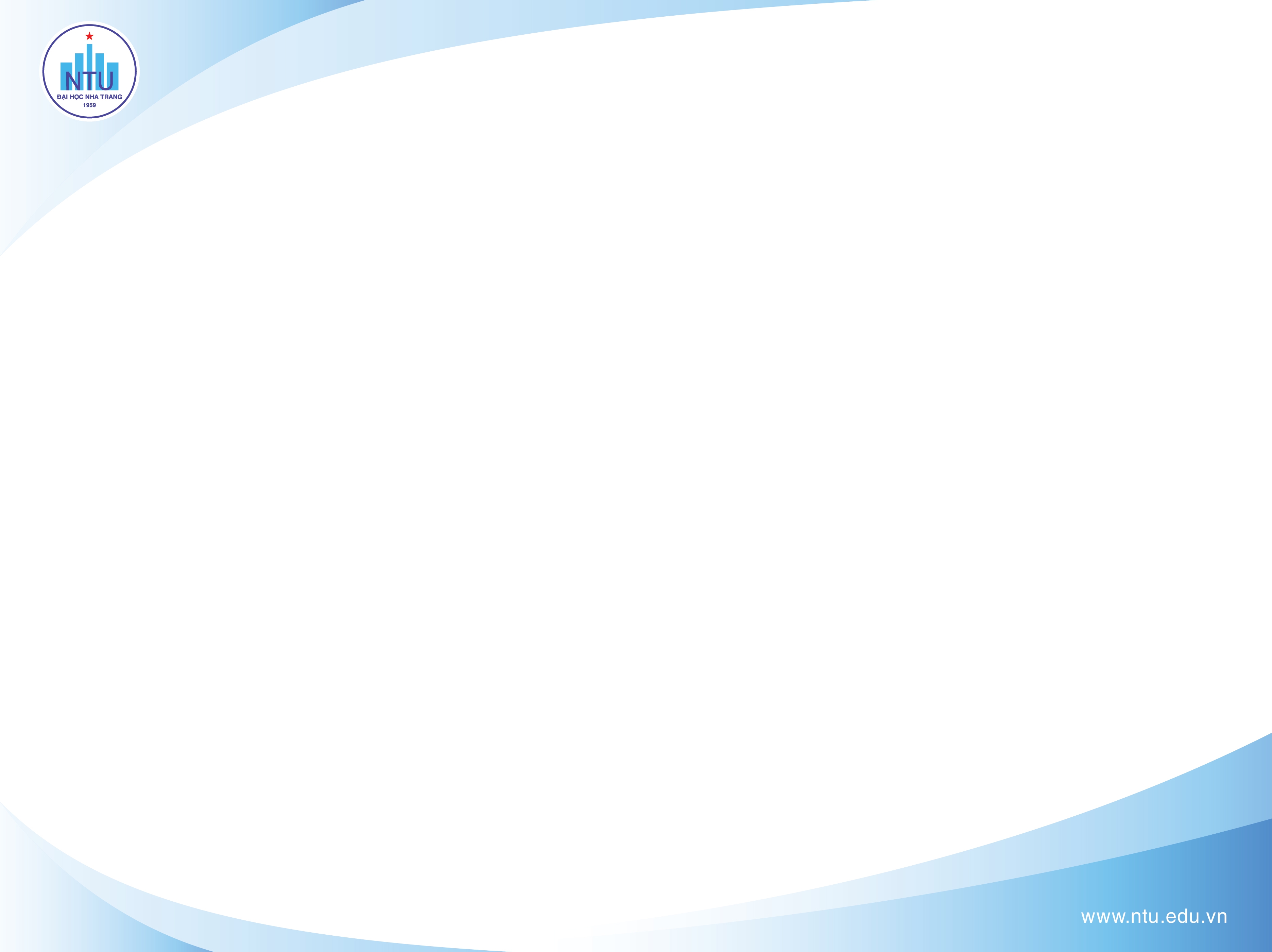 